AbbreviationsLCD: lattice corneal dystrophy ; IVCM: in vivo laser scanning confocal microscopy AcknowledgementsThe authors would like to thank all the staff and participants in the observation.Funding Science, Technology and Innovation Commission of Shenzhen Municipality (JCYJ20170306140020487; JCYJ20160428144605809). The funding organization had no role in the design or conduct of this research.Availability of data and materialsThe datasets used and/or analysed during the current study are available from the corresponding author on reasonable request.Authors’ contributions Ming Li and Fengjiao Zhu planned the study; Chun Zhang conducted the survey; Fangwei Ying performed the data processing; Danyao Nie collected the data of lattice corneal dystrophy. All authors have read and approved the final manuscript.Ethical approval and consent to participateThis project was approved by the Internal Review Board (IRB) of Shenzhen Eye Hospital (Code #: 20190220), in accordance with the tenets of the Declaration of Helsinki. Written informed consent was obtained from each participant at the examination site. Competing interestsThe authors declare that they have no competing interest. Author details1 Pudong New Area Eye and Dental Diseases Prevention & Treatment Center, Shanghai, 201399, P. R. China2 Shenzhen Eye Hospital, Joint College of Optometry of Shenzhen University (Shenzhen University Health Science Center), Affiliated Shenzhen Eye Hospital of Jinan University, Shenzhen, 518040, P. R. ChinaCorresponding Author: liming75@sina.comPostal address: 18#, Zetian Road, Futian District, Shenzhen Eye Hospital, Shenzhen, 518040, P. R. ChinaEmail address: liming75@sina.com;Telephone #: 0086-13560780995Figure legends：Figure 1. Photograph of the anterior segment of LCD, the corneal stroma seen in lattice-like stripe turbidityFigure 2A. The first type of LCD that the corneal stromal nerves not involved, the nerve fibers straight, and highly reflective, with smooth borders and a straight structureFigure 2B. Some of amyloid encapsulating the nerve fibers of the corneal stroma; the affected nerve fibers becoming thickened and the unwrapped nerves growing thinner, taking the form of being beaded, defined as Grade I of neurotropic phenomenonFigure 2C. A large number of amyloids in the nerve fibers enveloping the corneal stroma; the affected nerve fibers significantly thickened, defined as Grade II of neurotropic phenomenon of LCDFigure 3A. The second type of LCD that the corneal stroma nerves not involved; the curved nerve fibers having a fine, highly reflective, slender, curved structureFigure 3B. The curved nerve fibers partially thickened due to LCD lesions, showing uneven thicknesses; the curved nerve fibers not affected in the lower left, still defined as Grade I of neurotropic phenomenon of LCDFigure 3C. The nerve fibers of the corneal stroma significantly thickened after being wrapped by LCD lesions, defined as Grade II of neurotropic phenomenon of LCDFigure 4A. The third type of LCD that the corneal stroma not involved, showing branching nerve fibers in the corneal stromaFigure 4B. Some of amyloid encapsulating the branching nerve fibers in the corneal stroma, with the nerve fibers becoming thickened and segmented, defined as Grade I of neurotropic phenomenon of LCDFigure 4C. A large number of amyloids wrapping the nerve fibers in the corneal stroma, with the nerve fibers becoming all significantly thickened, without segmentation, defined as Grade II of neurotropic phenomenon of LCD Figure 5A. The trend of 16 eyes of neurotropic phenomenon of LCD based on a 10-year observation Figure 5B. The trend of the remaining patients of neurotropic phenomenon of LCD.Figure: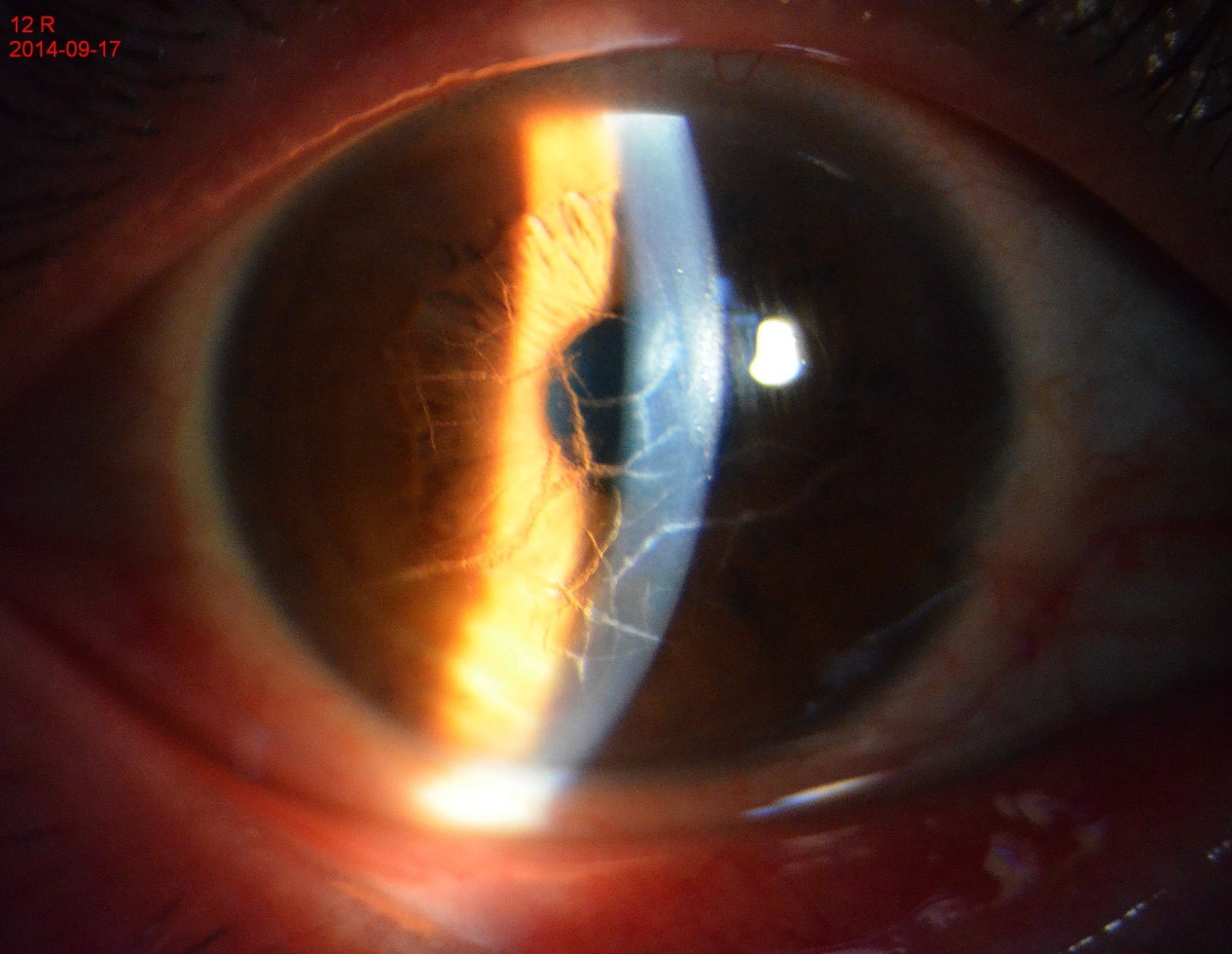 Figure 1. Photograph of the anterior segment of LCD, the corneal stroma seen in lattice-like stripe turbidity 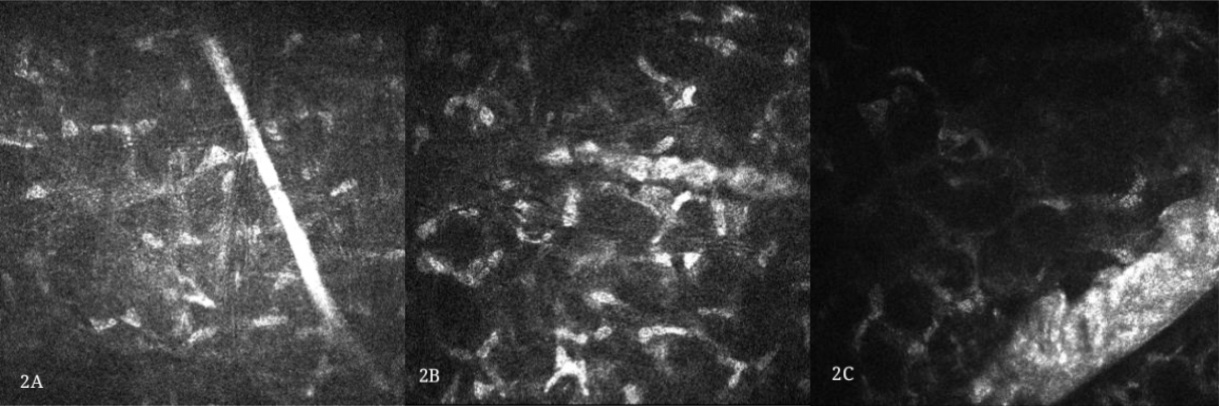 Figure 2A. The first type of LCD that the corneal stromal nerves not involved, the nerve fibers straight, and highly reflective, with smooth borders and a straight structureFigure 2B. Some of amyloid encapsulating the nerve fibers of the corneal stroma; the affected nerve fibers becoming thickened and the unwrapped nerves growing thinner, taking the form of being beaded, defined as Grade I of neurotropic phenomenonFigure 2C. A large number of amyloids in the nerve fibers enveloping the corneal stroma; the affected nerve fibers significantly thickened, defined as Grade II of neurotropic phenomenon of LCD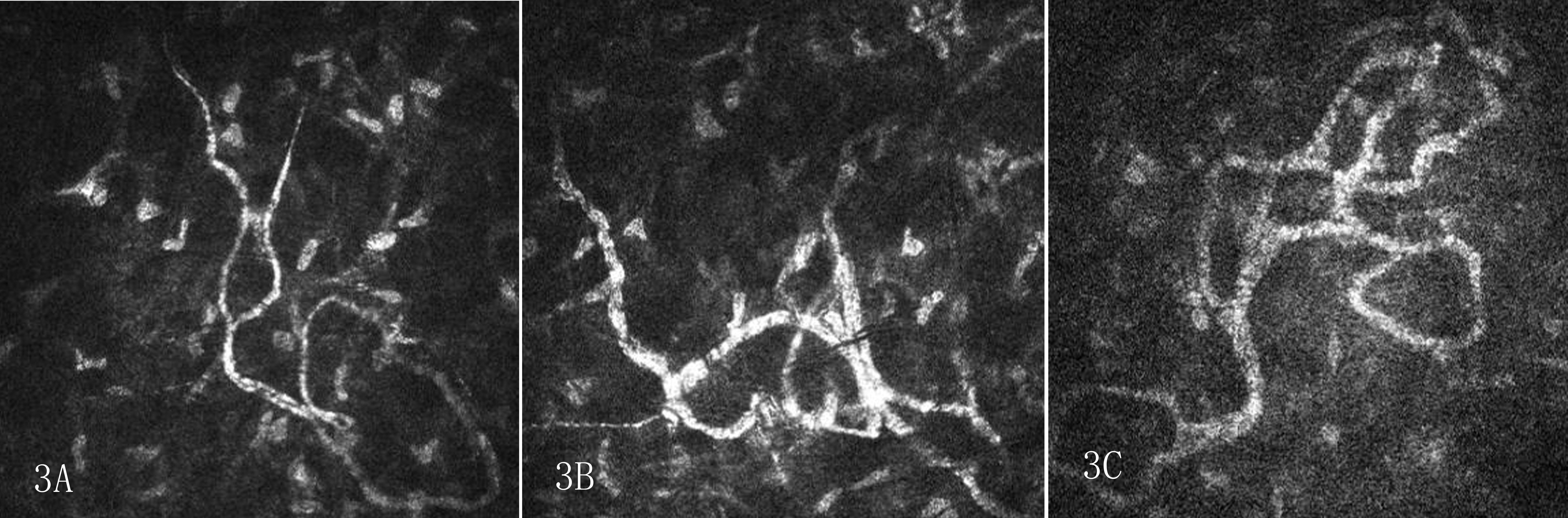 Figure 3A. The second type of LCD that the corneal stroma nerves not involved; the curved nerve fibers having a fine, highly reflective, slender, curved structureFigure 3B. The curved nerve fibers partially thickened due to LCD lesions, showing uneven thicknesses; the curved nerve fibers not affected in the lower left, still defined as Grade I of neurotropic phenomenon of LCDFigure 3C. The nerve fibers of the corneal stroma significantly thickened after being wrapped by LCD lesions, defined as Grade II of neurotropic phenomenon of LCD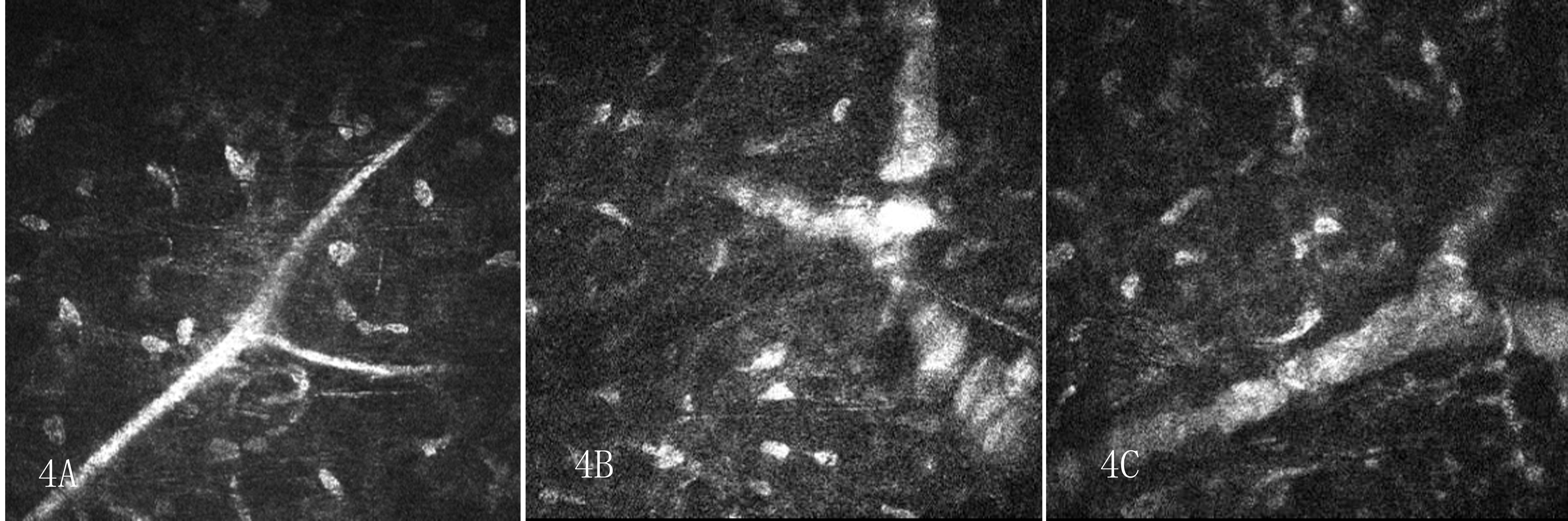 Figure 4A. The third type of LCD that the corneal stroma not involved, showing branching nerve fibers in the corneal stromaFigure 4B. Some of amyloid encapsulating the branching nerve fibers in the corneal stroma, with the nerve fibers becoming thickened and segmented, defined as Grade I of neurotropic phenomenon of LCDFigure 4C. A large number of amyloids wrapping the nerve fibers in the corneal stroma, with the nerve fibers becoming all significantly thickened, without segmentation, defined as Grade II of neurotropic phenomenon of LCD 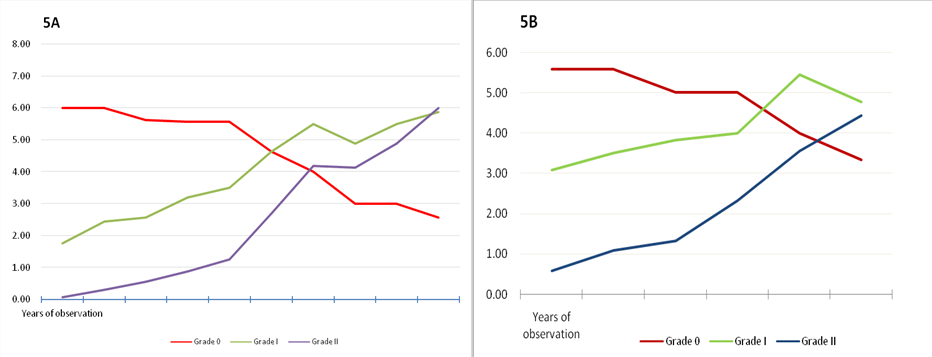 Figure 5A. The trend of 16 eyes of neurotropic phenomenon of LCD based on a 10-year observation .Figure 5B. The trend of the remaining patients of neurotropic phenomenon of LCD